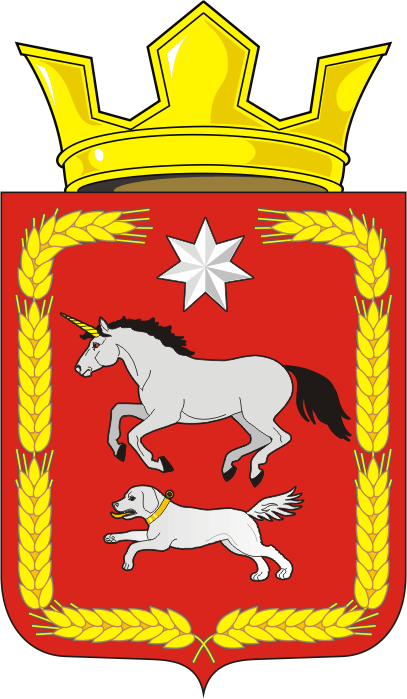 АДМИНИСТРАЦИЯ КАИРОВСКОГО СЕЛЬСОВЕТАСАРАКТАШСКОГО РАЙОНА ОРЕНБУРГСКОЙ ОБЛАСТИР А С П О Р Я Ж Е Н И Е_________________________________________________________________________________________________________09.01.2017 			      с. Каировка           		            № 02-рОб утверждении требований к закупаемым муниципальным органом отдельным видам товаров, работ, услуг (в том числе предельные цены товаров, работ, услуг)В соответствии с частью 5 статьи 19 Федерального закона от 05.04.2013 № 44-ФЗ «О контрактной системе в сфере закупок товаров, работ, услуг для обеспечения государственных и муниципальных нужд», постановлением Правительства Российской Федерации от  02.09.2015 № 926 «Об утверждении Общих правил определения требований к закупаемым заказчиками отдельным видам товаров, работ, услуг (в том числе предельных цен товаров, работ, услуг),  постановлениями  администрации муниципального образования Каировский сельсовет Саракташского района Оренбургской области № 105-п от 22.12.2016 г. «Об утверждении Требований к порядку разработки  и принятия правовых актов о нормировании в сфере закупок для обеспечения муниципальных нужд администрации муниципального образования Каировский сельсовет Саракташского района Оренбургской области» и постановления администрации муниципального образования Каировский сельсовет Саракташского района Оренбургской области № 108-п от 22.12.2016 «Об утверждении правил определения требований к закупаемым муниципальным органом отдельным видам товаров, работ, услуг (в том числе предельные цены товаров, работ, услуг)»:1. Утвердить требования к закупаемым администрацией муниципального образования Каировский сельсовет Саракташского района Оренбургской области отдельным видам товаров, работ, услуг (в том числе предельные цены товаров, работ, услуг), согласно приложению.2. Настоящее распоряжение разместить на официальном сайте администрации Каировского сельсовета Саракташского района Оренбургской области в информационно-телекоммуникационной сети "Интернет",  опубликовать на официальном сайте Российской Федерации в информационно-телекоммуникационной сети «Интернет» для размещения информации о размещении заказов на поставки товаров, выполнение работ, оказание услуг (zakupki.gov.ru).3. Настоящее постановление вступает в силу после его официального опубликования.4. Контроль за исполнением настоящего распоряжения оставляю за собой.Глава  сельсовета                                                                       О.М.КажаевРазослано: администрация сельсовета, прокурору района, официальный сайтПриложение 1Требования к закупаемым администрацией муниципального образования Каировский сельсовет Саракташского района Оренбургской областиотдельным видам товаров, работ,услуг (в том числе предельныецены товаров, работ, услуг)Обязательный переченьотдельных видов товаров, работ, услуг, в отношении которых определяются требования к потребительским свойствам (в том числе качеству) и иным характеристикам (в том числе предельные цены товаров, работ, услуг)№ п/пКод по ОКПД2(ОКПД)Наименование отдельных видов товаров, работ, услугТребования к потребительским свойствам (в том числе качеству) и иным характеристикам (в том числе предельные цены) отдельных видов товаров, работ, услугТребования к потребительским свойствам (в том числе качеству) и иным характеристикам (в том числе предельные цены) отдельных видов товаров, работ, услугТребования к потребительским свойствам (в том числе качеству) и иным характеристикам (в том числе предельные цены) отдельных видов товаров, работ, услугТребования к потребительским свойствам (в том числе качеству) и иным характеристикам (в том числе предельные цены) отдельных видов товаров, работ, услугТребования к потребительским свойствам (в том числе качеству) и иным характеристикам (в том числе предельные цены) отдельных видов товаров, работ, услугТребования к потребительским свойствам (в том числе качеству) и иным характеристикам (в том числе предельные цены) отдельных видов товаров, работ, услуг№ п/пКод по ОКПД2(ОКПД)Наименование отдельных видов товаров, работ, услугнаименованиехарактеристикиединица измеренияединица измеренияединица измерениязначение характеристикизначение характеристики№ п/пКод по ОКПД2(ОКПД)Наименование отдельных видов товаров, работ, услугнаименованиехарактеристикикод по ОКЕИнаименованиенаименованиедолжности в администрации Малошелковниковского сельсовета Егорьевского района Алтайского краядолжности в администрации Малошелковниковского сельсовета Егорьевского района Алтайского края№ п/пКод по ОКПД2(ОКПД)Наименование отдельных видов товаров, работ, услугнаименованиехарактеристикикод по ОКЕИнаименованиенаименованиеруководитель и заместитель руководителя администрации района иные муниципальные служащие, сотрудники администрации района123456678126.20.11.(30.02.12)Машины вычислительные электронные цифровые портативные массой не более  для автоматической обработки данных («лэптопы», «ноутбуки», «субноутбуки»).Пояснения по требуемой продукции: ноутбукиразмер экрана039дюймдюймне более 17не более 17126.20.11.(30.02.12)Машины вычислительные электронные цифровые портативные массой не более  для автоматической обработки данных («лэптопы», «ноутбуки», «субноутбуки»).Пояснения по требуемой продукции: ноутбукитип экрана LCD LCD 126.20.11.(30.02.12)Машины вычислительные электронные цифровые портативные массой не более  для автоматической обработки данных («лэптопы», «ноутбуки», «субноутбуки»).Пояснения по требуемой продукции: ноутбукивес166кгкгне более 3 не более 3126.20.11.(30.02.12)Машины вычислительные электронные цифровые портативные массой не более  для автоматической обработки данных («лэптопы», «ноутбуки», «субноутбуки»).Пояснения по требуемой продукции: ноутбукитип процессоране менее 2 ядерне менее 2 ядер126.20.11.(30.02.12)Машины вычислительные электронные цифровые портативные массой не более  для автоматической обработки данных («лэптопы», «ноутбуки», «субноутбуки»).Пояснения по требуемой продукции: ноутбукичастота процессора2931ГГцГГцне более 3,4  не более 3,4  126.20.11.(30.02.12)Машины вычислительные электронные цифровые портативные массой не более  для автоматической обработки данных («лэптопы», «ноутбуки», «субноутбуки»).Пояснения по требуемой продукции: ноутбукиразмер оперативной памяти2552ГбайтГбайтне более 8   не более 8  126.20.11.(30.02.12)Машины вычислительные электронные цифровые портативные массой не более  для автоматической обработки данных («лэптопы», «ноутбуки», «субноутбуки»).Пояснения по требуемой продукции: ноутбукиобъем накопителя 2552ГбайтГбайтне более 1000не более 1000126.20.11.(30.02.12)Машины вычислительные электронные цифровые портативные массой не более  для автоматической обработки данных («лэптопы», «ноутбуки», «субноутбуки»).Пояснения по требуемой продукции: ноутбукитип жесткого диска HDD HDD 126.20.11.(30.02.12)Машины вычислительные электронные цифровые портативные массой не более  для автоматической обработки данных («лэптопы», «ноутбуки», «субноутбуки»).Пояснения по требуемой продукции: ноутбукиоптический привод,DVD ±  RWDVD ±  RW126.20.11.(30.02.12)Машины вычислительные электронные цифровые портативные массой не более  для автоматической обработки данных («лэптопы», «ноутбуки», «субноутбуки»).Пояснения по требуемой продукции: ноутбукиналичие модулей Wi-Fi, BluetoothWi-fi 802.11b/g/n, Bluetooth 4.0Wi-fi 802.11b/g/n, Bluetooth 4.0126.20.11.(30.02.12)Машины вычислительные электронные цифровые портативные массой не более  для автоматической обработки данных («лэптопы», «ноутбуки», «субноутбуки»).Пояснения по требуемой продукции: ноутбукитип видеоадаптера,встроенныйвстроенный126.20.11.(30.02.12)Машины вычислительные электронные цифровые портативные массой не более  для автоматической обработки данных («лэптопы», «ноутбуки», «субноутбуки»).Пояснения по требуемой продукции: ноутбуки126.20.11.(30.02.12)Машины вычислительные электронные цифровые портативные массой не более  для автоматической обработки данных («лэптопы», «ноутбуки», «субноутбуки»).Пояснения по требуемой продукции: ноутбуки126.20.11.(30.02.12)Машины вычислительные электронные цифровые портативные массой не более  для автоматической обработки данных («лэптопы», «ноутбуки», «субноутбуки»).Пояснения по требуемой продукции: ноутбуки126.20.11.(30.02.12)Машины вычислительные электронные цифровые портативные массой не более  для автоматической обработки данных («лэптопы», «ноутбуки», «субноутбуки»).Пояснения по требуемой продукции: ноутбукивремя работы356часчас1212126.20.11.(30.02.12)Машины вычислительные электронные цифровые портативные массой не более  для автоматической обработки данных («лэптопы», «ноутбуки», «субноутбуки»).Пояснения по требуемой продукции: ноутбукипредустановленное программное обеспечениепакет офисных программ (текстовый редактор, редактор таблиц, информационный менеджер с функциями почтового клиента, программа подготовки и просмотра презентаций)пакет офисных программ (текстовый редактор, редактор таблиц, информационный менеджер с функциями почтового клиента, программа подготовки и просмотра презентаций)126.20.11.(30.02.12)Машины вычислительные электронные цифровые портативные массой не более  для автоматической обработки данных («лэптопы», «ноутбуки», «субноутбуки»).Пояснения по требуемой продукции: ноутбукиоперационная системаналичиеналичие126.20.11.(30.02.12)Машины вычислительные электронные цифровые портативные массой не более  для автоматической обработки данных («лэптопы», «ноутбуки», «субноутбуки»).Пояснения по требуемой продукции: ноутбукиподдержка 3G (UMTS),отсутствуетотсутствует126.20.11.(30.02.12)Машины вычислительные электронные цифровые портативные массой не более  для автоматической обработки данных («лэптопы», «ноутбуки», «субноутбуки»).Пояснения по требуемой продукции: ноутбукипредельная цена383рубльрубль50 00050 000226.20.15(30.02.15)Машины вычислительные электронные цифровые прочие, содержащие или не содержащие в одном корпусе одно или два из следующих устройств для автоматической обработки данных: запоминающие устройства, устройства ввода, устройства вывода. Пояснения по требуемой продукции: компьютеры персональные настольныеразмер экрана039дюймдюймне более 24не более 24226.20.15(30.02.15)Машины вычислительные электронные цифровые прочие, содержащие или не содержащие в одном корпусе одно или два из следующих устройств для автоматической обработки данных: запоминающие устройства, устройства ввода, устройства вывода. Пояснения по требуемой продукции: компьютеры персональные настольныетип экрана LCDLCD 226.20.15(30.02.15)Машины вычислительные электронные цифровые прочие, содержащие или не содержащие в одном корпусе одно или два из следующих устройств для автоматической обработки данных: запоминающие устройства, устройства ввода, устройства вывода. Пояснения по требуемой продукции: компьютеры персональные настольныетип процессоране менее 2 ядерне менее 2 ядер226.20.15(30.02.15)Машины вычислительные электронные цифровые прочие, содержащие или не содержащие в одном корпусе одно или два из следующих устройств для автоматической обработки данных: запоминающие устройства, устройства ввода, устройства вывода. Пояснения по требуемой продукции: компьютеры персональные настольныечастота процессора2931ГГцГГцне более 3,4не более 3,4  226.20.15(30.02.15)Машины вычислительные электронные цифровые прочие, содержащие или не содержащие в одном корпусе одно или два из следующих устройств для автоматической обработки данных: запоминающие устройства, устройства ввода, устройства вывода. Пояснения по требуемой продукции: компьютеры персональные настольныеразмер оперативной памяти2552ГбайтГбайтне более 8не более 8  226.20.15(30.02.15)Машины вычислительные электронные цифровые прочие, содержащие или не содержащие в одном корпусе одно или два из следующих устройств для автоматической обработки данных: запоминающие устройства, устройства ввода, устройства вывода. Пояснения по требуемой продукции: компьютеры персональные настольныеобъем накопителя 2552ГбайтГбайтне более 1000не более 1000226.20.15(30.02.15)Машины вычислительные электронные цифровые прочие, содержащие или не содержащие в одном корпусе одно или два из следующих устройств для автоматической обработки данных: запоминающие устройства, устройства ввода, устройства вывода. Пояснения по требуемой продукции: компьютеры персональные настольныетип жесткого диска HDDHDD 226.20.15(30.02.15)Машины вычислительные электронные цифровые прочие, содержащие или не содержащие в одном корпусе одно или два из следующих устройств для автоматической обработки данных: запоминающие устройства, устройства ввода, устройства вывода. Пояснения по требуемой продукции: компьютеры персональные настольныеоптический привод,DVD ±  RWDVD ±  RW226.20.15(30.02.15)Машины вычислительные электронные цифровые прочие, содержащие или не содержащие в одном корпусе одно или два из следующих устройств для автоматической обработки данных: запоминающие устройства, устройства ввода, устройства вывода. Пояснения по требуемой продукции: компьютеры персональные настольныетип видеоадаптера,встроенныйвстроенный226.20.15(30.02.15)Машины вычислительные электронные цифровые прочие, содержащие или не содержащие в одном корпусе одно или два из следующих устройств для автоматической обработки данных: запоминающие устройства, устройства ввода, устройства вывода. Пояснения по требуемой продукции: компьютеры персональные настольныевремя работы356часчас1212226.20.15(30.02.15)Машины вычислительные электронные цифровые прочие, содержащие или не содержащие в одном корпусе одно или два из следующих устройств для автоматической обработки данных: запоминающие устройства, устройства ввода, устройства вывода. Пояснения по требуемой продукции: компьютеры персональные настольныепредустановленное программное обеспечениепакет офисных программ (текстовый редактор, редактор таблиц, информационный менеджер с функциями почтового клиента, программа подготовки и просмотра презентаций)пакет офисных программ (текстовый редактор, редактор таблиц, информационный менеджер с функциями почтового клиента, программа подготовки и просмотра презентаций)226.20.15(30.02.15)Машины вычислительные электронные цифровые прочие, содержащие или не содержащие в одном корпусе одно или два из следующих устройств для автоматической обработки данных: запоминающие устройства, устройства ввода, устройства вывода. Пояснения по требуемой продукции: компьютеры персональные настольныеоперационная системаналичиеналичие226.20.15(30.02.15)Машины вычислительные электронные цифровые прочие, содержащие или не содержащие в одном корпусе одно или два из следующих устройств для автоматической обработки данных: запоминающие устройства, устройства ввода, устройства вывода. Пояснения по требуемой продукции: компьютеры персональные настольныепредельная цена383рубльрубль50 000                              50 000326.20.16(30.02.16)Устройства ввода/вывода данных, содержащие или не содержащие в одном корпусе запоминающие устройства.Пояснения по требуемой продукции: многофункциональные устройстваТип: Многофункциональное устройство326.20.16(30.02.16)Устройства ввода/вывода данных, содержащие или не содержащие в одном корпусе запоминающие устройства.Пояснения по требуемой продукции: многофункциональные устройстваметод печатилазерный, светодиодныйлазерный, светодиодный326.20.16(30.02.16)Устройства ввода/вывода данных, содержащие или не содержащие в одном корпусе запоминающие устройства.Пояснения по требуемой продукции: многофункциональные устройстваразрешение сканированияне более 2400*1200 dpiне более 2400*1200 dpi326.20.16(30.02.16)Устройства ввода/вывода данных, содержащие или не содержащие в одном корпусе запоминающие устройства.Пояснения по требуемой продукции: многофункциональные устройства цветностьцветнойцветной326.20.16(30.02.16)Устройства ввода/вывода данных, содержащие или не содержащие в одном корпусе запоминающие устройства.Пояснения по требуемой продукции: многофункциональные устройствамаксимальный форматА3А3326.20.16(30.02.16)Устройства ввода/вывода данных, содержащие или не содержащие в одном корпусе запоминающие устройства.Пояснения по требуемой продукции: многофункциональные устройстваскорость печатине более 35  стр. А4/мин , не более 15 стр.А3/минне более 35 стр. А4/мин , не более 15 стр.А3/мин326.20.16(30.02.16)Устройства ввода/вывода данных, содержащие или не содержащие в одном корпусе запоминающие устройства.Пояснения по требуемой продукции: многофункциональные устройстваскорость сканированияне более 40 стр. А4/мин , не более 20 стр.А3/минне более 40 стр. А4/мин , не более 20 стр.А3/мин326.20.16(30.02.16)Устройства ввода/вывода данных, содержащие или не содержащие в одном корпусе запоминающие устройства.Пояснения по требуемой продукции: многофункциональные устройстваналичие дополнительных модулей и интерфейсов (сетевой интерфейс, устройства чтения)Ethernet (RJ - 45), USB, поддержка карт памяти ММС, Secure Digital, модуль двухсторонней печатиEthernet (RJ - 45), USB, поддержка карт памяти ММС, Secure Digital, модуль двухсторонней печати326.20.16(30.02.16)Устройства ввода/вывода данных, содержащие или не содержащие в одном корпусе запоминающие устройства.Пояснения по требуемой продукции: многофункциональные устройстваколичество картриджейне более 4не более 4предельная цена383рубльрубль25 000                                25 000426.20.16(30.02.16)Устройства ввода/вывода данных, содержащие или не содержащие в одном корпусе запоминающие устройства.Пояснения по требуемой продукции: принтерыметод печатилазерный, светодиодныйлазерный, светодиодный426.20.16(30.02.16)Устройства ввода/вывода данных, содержащие или не содержащие в одном корпусе запоминающие устройства.Пояснения по требуемой продукции: принтеры цветностьчерно - белыйцветной426.20.16(30.02.16)Устройства ввода/вывода данных, содержащие или не содержащие в одном корпусе запоминающие устройства.Пояснения по требуемой продукции: принтерымаксимальный форматА4А4426.20.16(30.02.16)Устройства ввода/вывода данных, содержащие или не содержащие в одном корпусе запоминающие устройства.Пояснения по требуемой продукции: принтерыскорость печатине более 30 стр./минне более 30 стр./мин 426.20.16(30.02.16)Устройства ввода/вывода данных, содержащие или не содержащие в одном корпусе запоминающие устройства.Пояснения по требуемой продукции: принтерыскорость сканированияне более 40 стр. А4/минне более 40 стр. А4/мин 426.20.16(30.02.16)Устройства ввода/вывода данных, содержащие или не содержащие в одном корпусе запоминающие устройства.Пояснения по требуемой продукции: принтерыналичие дополнительных модулей и интерфейсов (сетевой интерфейс, устройства чтения)Ethernet (RJ - 45), USBEthernet (RJ - 45), USBпредельная цена383рубльрубль12 000                               12 000526.20.16(30.02.16)Устройства ввода/вывода данных, содержащие или не содержащие в одном корпусе запоминающие устройства.Пояснения по требуемой продукции: сканерыразрешение сканированияне более 9600*4800 dpiне более 9600*4800 dpi526.20.16(30.02.16)Устройства ввода/вывода данных, содержащие или не содержащие в одном корпусе запоминающие устройства.Пояснения по требуемой продукции: сканеры цветностьцветнойцветной526.20.16(30.02.16)Устройства ввода/вывода данных, содержащие или не содержащие в одном корпусе запоминающие устройства.Пояснения по требуемой продукции: сканерымаксимальный форматА4А4526.20.16(30.02.16)Устройства ввода/вывода данных, содержащие или не содержащие в одном корпусе запоминающие устройства.Пояснения по требуемой продукции: сканерыскорость сканирования (ч/б)354с.с.не менее 4не менее 4526.20.16(30.02.16)Устройства ввода/вывода данных, содержащие или не содержащие в одном корпусе запоминающие устройства.Пояснения по требуемой продукции: сканерыскорость сканирования (цветн.)354с.с.не менее 7не менее 7предельная цена383рубльрубль10 00010 000626.30.11(32.20.11)Телефоны мобильные предельная цена383рубльрубль00  729.10.22(34.10.22)Автомобили легковыемощность двигателя, комплектация,251лошадиная силалошадиная силане более 200не более 200  729.10.22(34.10.22)Автомобили легковыепредельная цена383рубльрубльне более 1 500 тыс.не более 1 500 тыс.829.10.30(34.10.30)Средства автотранспортные для перевозки 10 человек и болеемощность двигателя, комплектация251лошадиная силалошадиная силане более 200929.10.41(34.10.41)Средства автотранспортные грузовыемощность двигателя, комплектация251лошадиная силалошадиная силане более 2501031.01.11(36.11.11)Мебель для сидения с металлическим каркасомматериал (металл), обивочные материалыпредельное значение - искусственная кожа; возможные значения: искусственная замша (микрофибра), ткань, нетканые материалыпредельное значение - искусственная кожа; возможные значения: искусственная замша (микрофибра), ткань, нетканые материалы1131.01.12(36.11.12)Мебель для сидения с деревянным каркасомматериал (вид древесины)предельное значение - древесина хвойных и лиственных породпредельное значение - древесина хвойных и лиственных пород1131.01.12(36.11.12)Мебель для сидения с деревянным каркасомобивочные материалыпредельное значение - искусственная кожа; возможные значения: искусственная замша (микрофибра), ткань, нетканые материалыпредельное значение - искусственная кожа; возможные значения: искусственная замша (микрофибра), ткань, нетканые материалы1231.01.11(36.12.11)Мебель металлическая для офисов, административных помещенийматериал (металл)МеталлМеталлМеталл1231.01.11(36.12.11)Мебель металлическая для офисов, административных помещенийцвет покрытияСерый, черный, коричневыйСерый, черный, коричневыйСерый, черный, коричневый1231.01.11(36.12.11)Мебель металлическая для офисов, административных помещенийтолщина металла, ммНе менее 0,8 ммНе менее 0,8 ммНе менее 0,8 мм1331.01.12(36.12.12)Мебель деревянная для офисов, административных помещенийматериал (вид древесины)предельное значение - древесина хвойных и лиственных породпредельное значение - древесина хвойных и лиственных породпредельное значение - древесина хвойных и лиственных пород1417.12.14.119(17.12.14.110) Бумага для печати. Пояснения по требуемой продукции:
бумага листовая для ежедневной печати на офисной  технике формата А4класс___не выше класса "В"не выше класса "В"не выше класса "В"1417.12.14.119(17.12.14.110) Бумага для печати. Пояснения по требуемой продукции:
бумага листовая для ежедневной печати на офисной  технике формата А4яркость744744%не более 96 по  ISOне более 96 по  ISOне более 96 по  ISO1417.12.14.119(17.12.14.110) Бумага для печати. Пояснения по требуемой продукции:
бумага листовая для ежедневной печати на офисной  технике формата А4белизна 744744% не более 153 по CIE не более 153 по CIE не более 153 по CIE